Kürbis-Linsen-Curry 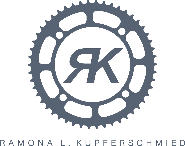 mit Zitron-Joghurt Dip & glutenfreiem Fladenbrot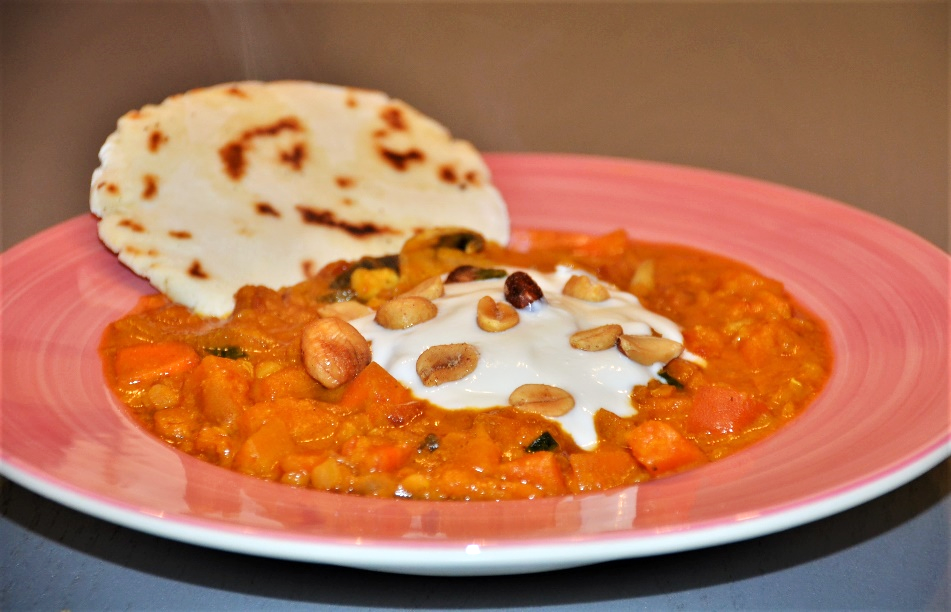 Tipp: Es kann nach belieben auch Reis zum Curry serviert werden. Lecker ist es auch zusätzlich mit gwürfeltem Tofu im Curry.Curry1 Tasse rote Zwicky-Linsen1 Zwiebel, geschnittenWeissweinSojasosse1 Zucchini, gewürfelt1 Karotte, gewürfelt6 Champignons1 kleiner Kürbis, gwürfelt (Butternuss/Hokkaido)1 Dose Pelati200g Magerquark/1 Beutel KokosmilchCurrypulver, GewürzeDie Zwiebel und die Linsen mit etwas Olivenöl in einem Topf rösten bis es lecker durftet. Dabei immer rühren und aufpassen, dass nichts anbrennt. Schliesslich mit Weisswein ablöschen und die Sojasosse plus etwas Wasser dazugeben. Die Kürbis Würfel hinzufügen. 10min köcheln lassen. Das restliche Gemüse sowie die Pelati dazugeben und weiter köcheln lassen. Eventuell zwischendurch etwas Flüssigkeit (z.B Wasser) ergänzen. Gewürze hinzufügen. Die Menge sollte nach dem eigenen Geschmack dossiert werden. Also: ein bisschen würzen, probieren und evtl. nachwürzen. Den Magerquark oder die Kokosmilch beifügen. Ungefähr weitere 10min köcheln lassen. Zitronen-Joghurt Dip200g Halbfett Quark200g Nature JoghurtLimetten/ZitronensaftSalzQuark und nature Johurt vermischen. Zitronensaft und Salz hinzufügen. Auch hierbei gilt: etwas würzen, probieren und evtl. nachwürzen. Den Dip im Kühlschrank ziehen lassen.Fladenbrot glutenfrei250g Zwicky-Helle Mehlmischung70ml Wasser70ml Milch 1 TL BackpulverSalzMehl, Backpulver und Salz in einer Schüssel vermischen. Wasser und Milch (hier geht auch ungesüsste pflanzliche Milch) vermischen. Zusammen mit der Mehlmischung gut vermengen und zu einem glatten Teig knetten. Aus dem Teig werden dann dünne  Fladen ausgerollt. In der Pfanne etwas Öl erhitzen und die Fladen darin backen. Schliesslich diese bei ca. 60°C im Ofen warm halten.